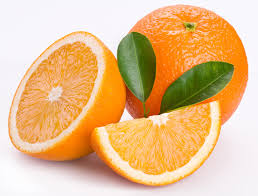 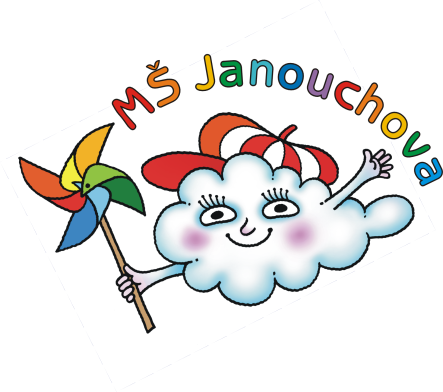 JÍDELNÍ LÍSTEKOD 14. 2. 2022 DO 18. 2. 2022STRAVA JE URČENA K OKAMŽITÉ SPOTŘEBĚ.ZMĚNA JÍDELNÍČKU JE VYHRAZENA.Pavla Maršálková			Helena Zímová		Šárka Ryšavávedoucí kuchařka			vedoucí kuchařka		vedoucí školní jídelnyjídelna Janouchova			jídelna ModletickáČerstvé ovoce, zelenina a bylinky jsou v jídelním lístku zvýrazněny modře.Dbáme na dodržování pitného režimu, po celý den je dětem nabízen mírně oslazený ovocný čaj a voda.PŘESNÍDÁVKAOBĚDSVAČINApomazánka z tuňáka, chléb, pomeranč, čaj s citrónem(1,4)zeleninová polévka s kuskusembílé fazolky po florentinsku, pečivo, ovocný čaj(1,7,9)chléb, pomazánkové máslo, rajčátko, mléko(1,7)slunečnicový chléb, tvarohová pomazánka s lahůdkovou cibulkou, ředkev, mlékocuketová polévka s opraženou houskouvepřové maso v mrkvi, brambor, jablko, čaj(1,7)ovocný jogurt, rohlík, mandarinka, šípkový čaj(1,7)obilné kuličky, banán, mléko(1,7)kedlubnová polévkakuře na paprice, těstoviny, hruška, ovocný čaj(1,7)dalamánek, sýrová pomazánka s mrkví, paprika, čaj, mlékochléb, pomazánka ze zeleného hrášku a lučiny, kapie, mléko(1,7)rybí polévka se zeleninouštěpánská pečeně, rýže, ovocný salát s pomerančem, ovocný čaj(1,3,9)vánočka, jablko,ovocný čaj(1)houska, džemové máslo, hruška, mléko(1,7)zeleninová polévka s bulguremzapečené brambory se šunkou kapustou a smetanou, salát s čínského zelí a rajčátek, ovocný čaj(1,3,7,9)chléb, máslo, plátkový sýr, okurka, čaj, mléko(1,7)